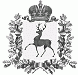 АДМИНИСТРАЦИЯ РОЖЕНЦОВСКОГО  СЕЛЬСОВЕТА   ШАРАНГСКОГО МУНИЦИПАЛЬНОГО РАЙОНА  НИЖЕГОРОДСКОЙ ОБЛАСТИП О С Т А Н О В Л Е Н И Еот 22.09.2017г.								№ 46О начале отопительного периода 2017-2018 годовРуководствуясь ст.15 Федерального закона от 06 октября 2003 года № 131-ФЗ «Об общих принципах организации местного самоуправления в Российской Федерации», пунктом 5 Правил предоставления коммунальных услуг собственникам и пользователям помещений в многоквартирных домах и жилых домов, утвержденных постановлением Правительства Российской Федерации от 06 мая 2011 года № 354, пунктом 2.6.9 Правил и норм технической эксплуатации жилищного фонда, утвержденных постановлением Государственного комитета Российской Федерации по строительству и жилищно-коммунальному комплексу от 27 сентября 2003 года № 170, в целях обеспечения нормативного температурного режима в зданиях, Администрация Роженцовского сельсовета постановляет:  	1.Начать с 25 сентября 2017 года отопительный сезон для объектов образования, соцкультбыта и жилищного фонда, соблюдая отопительный тепловой режим.	2.Рекомендовать организациям независимо от форм собственности, имеющим на своем балансе жилье, объекты соцкультбыта начать отопительный сезон с 25 сентября 2017 года. 	3.Контроль за исполнением настоящего постановления оставляю за собой.Глава  администрации						             Л.А.Козлова